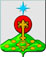 РОССИЙСКАЯ ФЕДЕРАЦИЯСвердловская областьДУМА СЕВЕРОУРАЛЬСКОГО ГОРОДСКОГО ОКРУГАРЕШЕНИЕот 26 июня 2019 года	                    № 40Североуральск    О награждении Почетной  грамотой  Думы Североуральского городского округа Руководствуясь Федеральным законом от 06.10.2003 года № 131-ФЗ «Об общих принципах организации местного самоуправления в Российской Федерации», Уставом Североуральского городского округа, на основании Положения о Почетной грамоте Думы Североуральского городского округа, утвержденного Решением Думы Североуральского городского округа от 30.05.2007 г. № 60, Дума Североуральского городского округаРЕШИЛА:1. За добросовестный труд, профессионализм, личный вклад в организацию работы предприятия и в связи с празднованием Дня молодежи наградить Почетной грамотой Думы Североуральского городского округа:Золодуева Дмитрия Сергеевича – электрослесаря дежурного и по ремонту оборудования подземной группы по наладке релейной защиты электротехнической лаборатории Цеха по электрообеспечению шахт филиала Общества с ограниченной ответственностью «Инжиниринг Строительство Обслуживание» в городе Североуральске;Смирнова Александра Васильевича – специалиста Производственно-технического отдела Дирекции по ремонту механического оборудования филиала Общества с ограниченной ответственностью «Инжиниринг Строительство Обслуживание» в городе Североуральске.2. Разместить настоящее Решение на сайте Администрации Североуральского городского округа.И.о. Председателя ДумыСевероуральского городского округа                                            А.А. Злобин